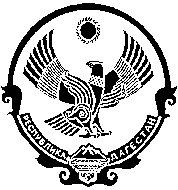 Министерство образования и науки Республики ДагестанГОСУДАРСТВЕННОЕ БЮДЖЕТНОЕ ОБРАЗОВАТЕЛЬНОЕ УЧРЕЖДЕНИЕ РЕСПУБЛИКИ ДАГЕСТАН « ДЕТСКИЙ САД № 92  «ЗВЕЗДОЧКА». Махачкала                                                                                                                      тел.670279                        ул. М. Гаджиева 160 «А»                                                                                                                               zvezdasad92@mail.ru                                                                                                                              Протокол № 4От 13. 02. 2019 г                                                                                  г. Махачкала                                                                                                              по ГБДОУ РД                                                                « Детский сад № 92 «Звездочка»Общего собрания Трудового коллектива ГБДОУ РД  « Детский сад № 92 «Звездочка» , по вопросу итогов реализации проекта «Бережливый детский сад» в Министерстве образования и науки РД : «Оптимизация рабочего пространства (5S)".ПРИСУТСТВОВАЛИ:Трудовой Коллектив -35человек;Директор ГБДОУ РД «Детский сад № 92 «Звездочка» - Магомедова Э.А.;Руководитель проекта - Алигаджиева З.М.-Р., воспитатель;Команда исполнителей проекта-Халилова А.Г., Курбанова М.М.; Закарьяева       П.А.; Алиева П.Ш.Халилова А.Г. –пресс секретарь.Повестка дняИтоги проектов: «Оптимизация рабочего пространства (5S)» : оптимальное организация рабочего пространства (мебели, оборудования) с 13.02.2019 по 15.05.2019 гг.                                                                                                            Слушали:                                                                                                                         Алигаджиеву З.М.-Р. – руководителя проекта                                                                                 - о реализации проекта: «Оптимизация рабочего пространства (5S)" : оптимальное организация рабочего пространства (мебели, оборудования) и достигнутых результатах.                                                                                                      Решили                                                                                                                                     1.Принять к сведению результаты проекта: «Оптимизация рабочего пространства (5S)": оптимальное организация рабочего пространства (мебели, оборудования);                                                                                                                           2. Признать количественные цели в проектах, указанных в приложении, достигнутыми (см.приложение), запланированные ключевые мероприятия проекта реализованными.Директор                                                     Магомедова Э.А.